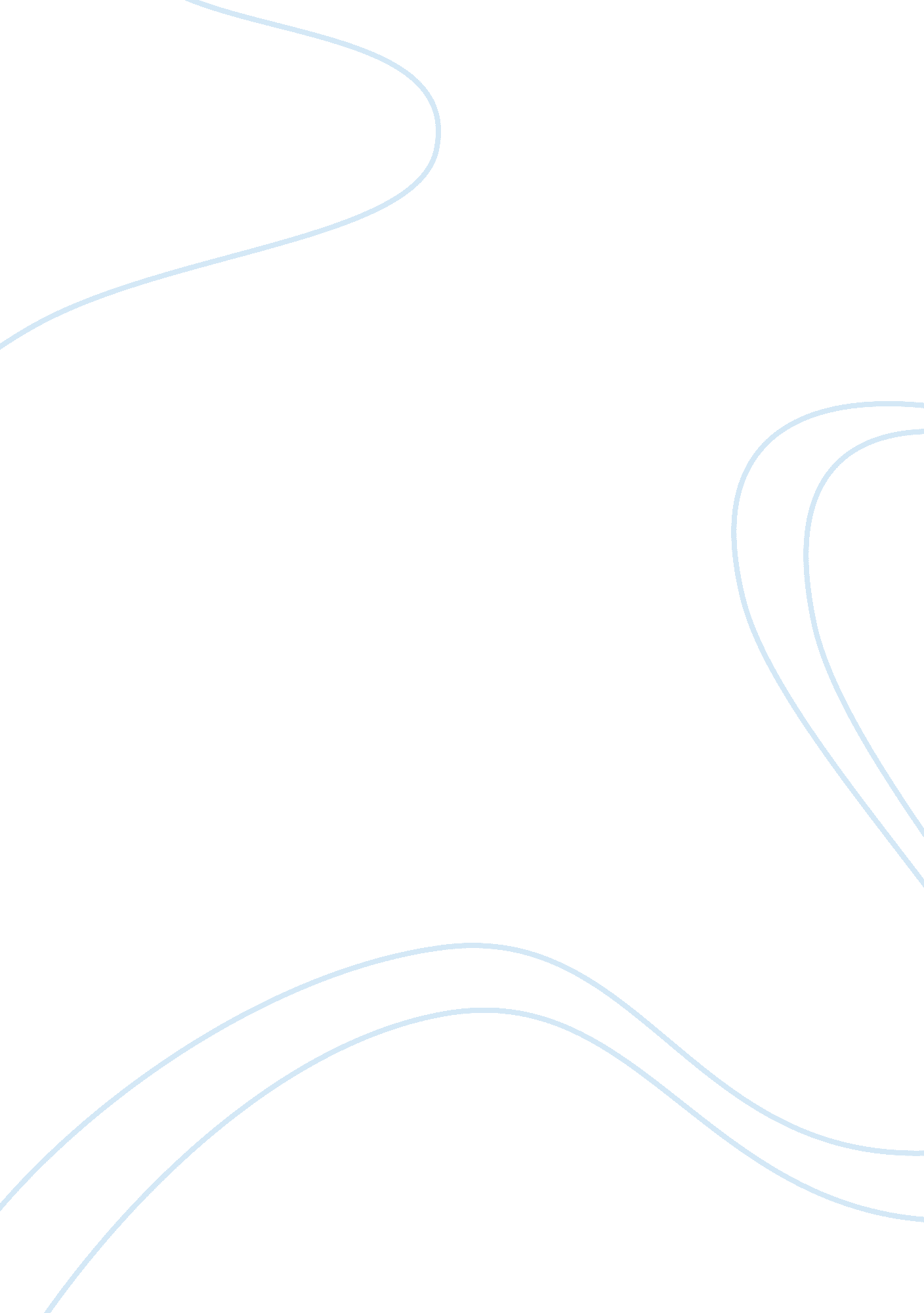 According the blood sugar can then go on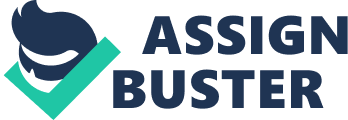 According the Rose Kivi of Healthline, Kidney disappointment is the term used to depict a kidney that is not any more ready to channel the human blood from waste materials adequately. At the point when the kidneys can’t carry out their activity there can be an over-burden of poisons, which can prompt extreme kidney failure. Reason for kidney failure is when there is a very loss of blood flow to the kidney , not drinking an sufficient amount of water, or a very severe allergic reaction.(Rose Kivi, ” Kidney Failure”)https://www. thediabetescouncil. com/diabetes-and-renal-failure-everything-you-need-to-know/ (CDE, Elisabeth Almekinder RN BA, et al. “ Diabetes And Renal Failure: Everything You Need To Know. ” TheDiabetesCouncil. com, 15 Jan. 2018, www. thediabetescouncil. com/diabetes-and-renal-failure-everything-you-need-to-know/.)This pie chart clearly shows us that the biggest cause of kidney failure is diabetes. According to the national institute of diabetes and digestive and kidney diseases, when the human body has a high level of blood sugar, the blood sugar can then go on to harm the blood vessels that are present inside the body and this is not good because when they are harmed they don’t work as good so in conclusion, there is low blood flow to the kidney which then results in kidney failure. (“ DIABETIC KIDNEY DISEASE”)Kidney failure is not the most pleasant thing as there are a lot of problems associated to it according to researchers like, “ high blood pressure, loss of appetite, little to no flow of urination, seizures, extreme drowsiness, swelling of feet, and many others”(“ Choosing a treatment for kidney failure”). There are many ways in which kidney failure can be solved, some of the most famous ways to treat kidney failure is to get a kidney transplant, hemodialysis,  and dialysis. Although hemodialysis, and dialysis are good ways to treat kidney failure, but kidney transplant is the most successful way to treat kidney failure. Normally kidney transplant only needs a few types of maintenance medications like, Calcineurin Inhibitors, Antiproliferative agents and steroids. http://kidneyadvice. net/kidney%20Transplant. htmlThe chart above is about the comparison between the success rate of kidney transplant and dialysis on a patient going through kidney failure, in 10 years. The graph clearly shows that from the first to the 10th year kidney transplant always has had a higher survival rate. Kidney transplant has a 100% & 95% success rate until the 2nd year compared to dialysis which only has a success rate of 80% in the first year and 60% in the second year. As you can see it is a very big drop in the survival compared to that of a kidney transplant. in the 5th year the success rate of a kidney transplant is about 90% where as dialysis only has a success rate of about 27% which in itself is a very big drop but not as bad as success rates of the 10th year, which is about 75% of kidney transplant and about 7-8% for dialysis. As you can see, clearly that kidney transplant is a much better choice compared to going on dialysis, in which not only do you have to be on strict diets and strict medication but you have a lower life expectancy. However, kidney transplant has a few advantages and disadvantages.  A few advantages according to “ Beth Israel Deaconess Medical Centre” are, that ” patient that gets a kidney transplant usually lives a longer life” and ” the kidney provided by a living donor can boost life expectancy to 12 to 20 years, whereas kidney provided by a deceased will boost expectancy to 8 to 12 years” (THE BENEFITS OF TRANSPLANT VS DIALYSIS). A few other advantages are that it can eliminate the use of a strict diet, lesser limitations, and eliminates the need for dialysis. While on the other hand, it has some disadvantages, according to “ SUTTER HEALTH”, ” A kidney transplant needs specific medical attention and medicines to keep the kidney in form, but it might have side effects on the boy, another disadvantage is that the body sometimes rejects the kidney or develops and infection” ( California Pacific Medical Center, “ Benefits Of Kidney Transplantation”). Kidney transplant are not only better dialysis but they are also very effective. According to “ Kidneyschool. org” 50% of the patients that go through kidney transplant do very well in life expectancy with little to no complications, 35% of the patients do pretty well but have just a few medical problems, which are not too serious, whereas only 15% of the patients have problems, post surgery. The pie chart below states all the points above in the form of a pie chart. http://kidneyschool. org/m02/22/Even though Kidney transplant and kidney donations are nobel causes it still has some moral factors that affect it. Kidneys are very expensive usually when selling or buying, some people even tend to sell their kidneys to get some money. Due to this, organ traffickers are illegally taking out the kidneys of not only adults but small kids too. This is a very big issue as the tools used in these removals are not really hygienic as they are done very quickly before the victims awaken. Usually they kidnap kids, lock them up into a room, and fake police men come into the room where the kids and adults are put in, and they tell them that are going to be taken back to a safe house and a hospital, whereas in reality they are going to go in the police vans where they will then be drugged, and then later taken to a highly qualified but unethical doctor and they remove the kidneys in a short time without any consent whatsoever. This is a problem as these kidneys are then sold in the black market, the people are killed ruthlessly and they sell the kidneys for twice the market price and force the patients to buy it at that price and tell them that if they do not buy it they will die. This is not only illegal and unethical, but it is also disgusting how people can do things like this. Another moral factor is that before new kinds of surgeries like the WNT signals are used on humans, they are tested on animals, and this is basically animal abuse, as a lot of rats die in this process as it is not a transplant but a molecule that is released into the kidney so it can regrow itself faster than it normally does. 